Информируем Вас о проведении мероприятий в online-формате, направленных на развитие предприятий общественного питания и повышение компетенций управленцев и владельцев. Предстоящие мероприятия охватывают темы и стратегического управления, и маркетинга, а также организация  производства, и насущные проблемы и пути их решения по части бара и кухни. 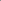 Эти мероприятия полностью финансируются Ассоциации лидеров ресторанной индустрии, участие в них как для спикеров, так и для участников-владельцев ресторанов - бесплатно.Ссылки на прошедшие и предстоящие мероприятия:Ссылка на запись прошедшего Круглого стола на тему: «Тренды ресторанного бизнеса 2022» 25.05.2022 http://horecaleaders.ru/restaurant_trends     Ссылка на запись прошедшего вебинара на тему: «Снижение расходов на   маркетинг для ресторана через создание агентурной сети» 01.06.2022 http://horecaleaders.ru/marketing    Вебинар на тему: «Маркетинг в ресторане: увеличиваем продажи в 3 раза» 08.06.2022 http://horecaleaders.ru/restaurantmarketing  Вебинар на тему: «Формирование управленческой команды: поиск и оценка своих целей» 15.06.2022 http://horecaleaders.ru/managementteam  Вебинар на тему: «Как за счет маркетинга построить крупнейшую сеть  чебуречных» 22.06.2022 http://horecaleaders.ru/restaurantchain  Вебинар на тему: «продвижение ресторанного бизнеса через персональный бренд: собственника, шеф-повара, лидеров мнений» 29.06.2022http://horecaleaders.ru/personalbrand    Ссылка на общий плей-лист с записями всех прошедших мероприятий:http://youtube.com/playlist?list=PLPxlpdDoDBc90baP_3OShRC4Gtxf5GBLb  Ссылка на сообщество «Лидеры ресторанного бизнеса»: http://t.me/rilacom, куда приглашаются владельцы и руководители предприятий ресторанной сферы и где анонсируются встречи и обсуждаются общие проблемные вопросы и находятся пути их решения.